Energy Best Deal quiz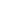 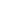 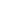 